   Documentation Tips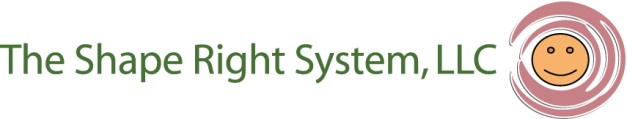 Baby A: Born at 26 weeks6/26: Educated mom on cause of mild head shape deformity.   Measurements taken with result of 9% mild head shape deformity.7/18: Continue use of head shaping devices. Infant is now tolerating supine position in open crib.7/23: 7% mild deformity. Continue x 7-10 days.8/3: Goal met. Head shape within normal limits. Positioning devices removed.8/8: Parents educated on head shaping for home. Handout issued. Parents verbalized understanding of education .Baby B: Born at 24 weeks    5/19: Discussed head shape with mother of baby and possible use of positioning devices to correct head shape.5/23: Head shape measurements: 5.5cm x 8.75=12% mild-moderate deformity. Head shaping devices issued. RN notified. Instructions posted at bedside.6/1: Head shape measurements 5.75cm x 8.75=9% mild deformity. Continue 10-14 days.6/15: Head shape measurements 6.5cm x 7.5cm=WNL. Devices removed from open crib.6/21: Parents educated on prevention of head shape deformities at home. Handout issued and reviewed in detail. Parents demonstrate good understanding.***Measurements should be taken about every 5- 7 days ideally.***If the infant is positioned correctly, there is typically a 3% improvement every 5 days.  This is helpful as one can predict how long the Shape Right System will have to be used in the open crib.   ***If the infant is far from going home, it is recommended you use the Shape Right System preventatively for an additional several days. ***Remove all devices from the open crib in order to model the correct procedure for parents for home.  NOTHING IS TO BE IN THE CRIB AT HOME!! If the infant still has a head shape deformity and is being discharged, the Shape Right System can be used in the bouncy or swing when parents are present.  